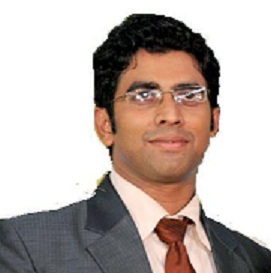 DENNIS DENNIS.154049@2freemail.com  Career Objective:-Acquires a dynamic and meticulous two years experience in Hospital Patient Insurance with highly acclaimed and reputed hospital.Professional Experience:-Currently working in Dubai, in a medical center as a Insurance Cordinator.Worked with Anantshree Multi-Specialty Hospital, Bhopal, Madhya-Pradesh, India in the period of  01/12/2009 to 28/02/2012 Worked as Insurance Co-coordinator, responsibilities which included :Claim Verification.Invoice Re-checking.Claim submission.Re-submitting of Rejected Claims.Payment Collection.Delayed Payment Collection.Professional Qualification:-B.Sc Nursing from Rani Durgawati Vishwavidyalaya Jabalpur -  M.P  July-2005 to July-2009Educational Qualification:-Higher Secondary School Certificate (10+2) from Bhopal, MP, INDIA.Computing Knowledge:-MS Office, Windows. Excel.Internet & Emailing. Page Maker.Documentation.Additional Responsibilities:Reporting to Head of the Department.Preparing and Maintaining Records.Preparing Invoice.Participation in Teaching Program In service Education Programs.Management of other personnel in the Unit.Invoicing and payment follow-up for corporate accounts.Declaration; The above particulars are true to the best of my knowledge.Place: Available for Interview - ImmediateDate:								                                   